PREFEITURA DO MUNICÍPIO DE ITAPECERICA DA SERRA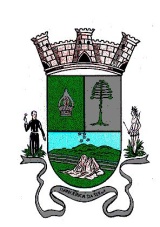 ESTADO DE SÃO PAULODEPARTAMENTO DE RECURSOS HUMANOSAv. Eduardo Roberto Daher, 1135 - Centro - 06850-040- Itapecerica da Serra – SPFone: 4668-9000 (ramais 9376/9378) PEDIDO DE EXONERAÇÃONome: _______________________________________________________, RG______________________ Telefone:______________________________ Cargo/Função_____________________________________ Secretaria______________________________ Local de Trabalho_________________________________Solicito:_______________________________________________________________________________________________________________________________________________________________________________________________________________________________________________________________________________________________________________________________________________________________________________________________________________________________________________________________________________________________________________________________________________________________________________________________________________________________________________________________________________________________________________________________________________________________________________________________________________________________________________________________________________________________                                         Itapecerica da Serra, _______ de ______________________ de _______                                                                           _________________________________________________                                                                                                          Assinatura do requerente